____________Segunda consulta virtual de los consejeros 
que comienza el 16 de noviembre de 2020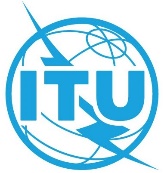 Corrigéndum 1 alDocumento VC-2/5-S
12 de noviembre de 2020
Original: rusoNombre del/de los Estado(s) Miembro(s) que la presenta(n):República de Azerbaiyán, República de Belarús, Federación de Rusia, República de UzbekistánTítulo del documento:Proyecto de orden del día de la segunda consulta virtual de los consejerosReferencia al proyecto de orden del día de la consulta virtual:Documento DM-20/1013, Anexo 2 "Proyecto de orden del día de la segunda consulta virtual a los consejeros"Acuerdo 556 del Consejo sobre la presentación y publicación de documentación a las reuniones del Consejo y las reuniones de los Grupos de Trabajo del ConsejoIntroducciónEn el Anexo 2 al Documento DM-20/1013 se establece el proyecto de orden del día para la segunda consulta virtual de los consejeros, y se indican los documentos que habrán de examinarse. Con arreglo al acuerda 3, los documentos de la Secretaría de la UIT que requieren una decisión del Consejo o de un Grupo de Trabajo del Consejo deberán publicarse en la página correspondiente del sitio web a más tardar 30 días civiles antes de la apertura de una sesión del Consejo o de una reunión de Grupo de Trabajo del Consejo.Camino a seguir propuestoIncluir en el orden del día de la segunda consulta virtual de los consejeros únicamente aquellos documentos que se hayan publicado a más tardar 30 días antes del inicio de la consulta. 